Publicado en Barcelona el 15/12/2020 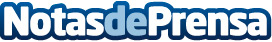 Tecnomari da ideas de regalos para esta NavidadLa Navidad se acerca y con ella la búsqueda de ideas para hacer regalos que gusten. Y, aunque a priori parezca una idea sencilla, dar en el clavo con el regalo puede ser realmente agotador. Es por esto que Tecnomari, como tienda de móviles libres y tecnología, da algunas ideas para ponérselo fácil a los consumidoresDatos de contacto:Arón Olivares MarínPropietario de Tecnomari (Jholma Business S.L.)  931226241Nota de prensa publicada en: https://www.notasdeprensa.es/tecnomari-da-ideas-de-regalos-para-esta-navidad Categorias: Nacional Consumo Dispositivos móviles Innovación Tecnológica http://www.notasdeprensa.es